Bosnia and Herzegovina – experiment 1 – Snow storm in a jar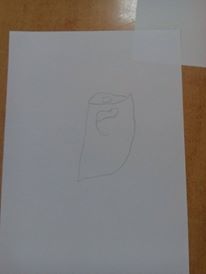 